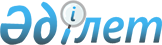 О внесении изменений в решение Уйгурского районного маслихата от 29 декабря 2021 года № 7-18-89 "О бюджетах сельских округов Уйгурского района на 2022-2024 годы"Решение Уйгурского районного маслихата Алматинской области от 24 мая 2022 года № 7-25-125
      Уйгурский районный маслихат РЕШИЛ:
      1. Внести в решение Уйгурского районного маслихата "О бюджетах сельских округов Уйгурского района на 2022-2024 годы" от 29 декабря 2021 года № 7-18-89 следующие изменения:
      пункты 1, 2, 3, 4, 5, 6, 7, 8, 9, 10, 11, 12, 13, 14 указанного решения изложить в новой редакции:
      1. Утвердить бюджет Шонжынского сельского округа на 2022-2024 годы согласно приложениям 1, 2, 3 к настоящему решению соответственно, в том числе на 2022 год в следующих объемах:
      1) доходы 245 964 тысячи тенге, в том числе:
      налоговые поступления 122 593 тысячи тенге; 
      неналоговые поступления 0 тенге;
      поступления от продажи основного капитала 0 тенге;
      поступления трансфертов 123 371 тысяч тенге;
      2) затраты 245 964 тысячи тенге;
      3) чистое бюджетное кредитование 0 тенге, в том числе:
      бюджетные кредиты 0 тенге;
      погашение бюджетных кредитов 0 тенге;
      4) сальдо по операциям с финансовыми активами 0 тенге, в том числе:
      приобретение финансовых активов 0 тенге;
      поступления от продажи финансовых активов государства 0 тенге;
      5) дефицит (профицит) бюджета (-) 0 тенге;
      6) финансирование дефицита (использование профицита) бюджета 0 тенге, в том числе:
      поступление займов 0 тенге;
      погашение займов 0 тенге;
      используемые остатки бюджетных средств 0 тенге.
      2. Утвердить бюджет Сумбинского сельского округа на 2022-2024 годы согласно приложениям 4, 5, 6 к настоящему решению соответственно, в том числе на 2022 год в следующих объемах:
      1) доходы 60 939 тысяч тенге, в том числе:
      налоговые поступления 9 440 тысяч тенге;
      неналоговые поступления 0 тенге;
      поступления от продажи основного капитала 0 тенге;
      поступления трансфертов 51 499 тысяч тенге;
      2) затраты 60 939 тысяч тенге;
      3) чистое бюджетное кредитование 0 тенге, в том числе:
      бюджетные кредиты 0 тенге;
      погашение бюджетных кредитов 0 тенге;
      4) сальдо по операциям с финансовыми активами 0 тенге, в том числе:
      приобретение финансовых активов 0 тенге;
      поступления от продажи финансовых активов государства 0 тенге;
      5) дефицит (профицит) бюджета (-) 0 тенге;
      6) финансирование дефицита (использование профицита) бюджета 0 тенге, в том числе:
      поступление займов 0 тенге;
      погашение займов 0 тенге;
      используемые остатки бюджетных средств 0 тенге.
      3. Утвердить бюджет Киргизсайского сельского округа на 2022-2024 годы согласно приложениям 7, 8, 9 к настоящему решению соответственно, в том числе на 2022 год в следующих объемах:
      1) доходы 38 070 тысяч тенге, в том числе:
      налоговые поступления 6 658 тысяч тенге;
      неналоговые поступления 0 тенге;
      поступления от продажи основного капитала 0 тенге;
      поступления трансфертов 31 412 тысяч тенге;
      2) затраты 38 070 тысяч тенге;
      3) чистое бюджетное кредитование 0 тенге, в том числе:
      бюджетные кредиты 0 тенге;
      погашение бюджетных кредитов 0 тенге;
      4) сальдо по операциям с финансовыми активами 0 тенге, в том числе:
      приобретение финансовых активов 0 тенге;
      поступления от продажи финансовых активов государства 0 тенге;
      5) дефицит (профицит) бюджета (-) 0 тенге;
      6) финансирование дефицита (использование профицита) бюджета 0 тенге, в том числе:
      поступление займов 0 тенге;
      погашение займов 0 тенге;
      используемые остатки бюджетных средств 0 тенге.
      4. Утвердить бюджет Больше Аксуского сельского округа на 2022-2024 годы согласно приложениям 10, 11, 12 к настоящему решению соответственно, в том числе на 2022 год в следующих объемах:
      1) доходы 54 658 тысяч тенге, в том числе:
      налоговые поступления 19 374 тысячи тенге;
      неналоговые поступления 0 тенге;
      поступления от продажи основного капитала 0 тенге;
      поступления трансфертов 35 284 тысячи тенге; 
      2) затраты 68 658 тысяч тенге;
      3) чистое бюджетное кредитование 0 тенге, в том числе:
      бюджетные кредиты 0 тенге;
      погашение бюджетных кредитов 0 тенге;
      4) сальдо по операциям с финансовыми активами 0 тенге, в том числе:
      приобретение финансовых активов 0 тенге;
      поступления от продажи финансовых активов государства 0 тенге;
      5) дефицит (профицит) бюджета (-) 14 000 тысяч тенге;
      6) финансирование дефицита (использование профицита) бюджета 14 000 тысяч тенге, в том числе:
      поступление займов 0 тенге;
      погашение займов 0 тенге;
      используемые остатки бюджетных средств 14 000 тысяч тенге.
      5. Утвердить бюджет Аватского сельского округа на 2022-2024 годы согласно приложениям 13, 14, 15 к настоящему решению соответственно, в том числе на 2022 год в следующих объемах:
      1) доходы 39 532 тысячи тенге, в том числе:
      налоговые поступления 7 249 тысяч тенге;
      неналоговые поступления 0 тенге;
      поступления от продажи основного капитала 0 тенге;
      поступления трансфертов 32 283 тысячи тенге;
      2) затраты 39 532 тысячи тенге;
      3) чистое бюджетное кредитование 0 тенге, в том числе:
      бюджетные кредиты 0 тенге;
      погашение бюджетных кредитов 0 тенге;
      4) сальдо по операциям с финансовыми активами 0 тенге, в том числе:
      приобретение финансовых активов 0 тенге;
      поступления от продажи финансовых активов государства 0 тенге;
      5) дефицит (профицит) бюджета (-) 0 тенге;
      6) финансирование дефицита (использование профицита) бюджета 0 тенге, в том числе:
      поступление займов 0 тенге;
      погашение займов 0 тенге;
      используемые остатки бюджетных средств 0 тенге.
      6. Утвердить бюджет Тиирменского сельского округа на 2022-2024 годы согласно приложениям 16, 17, 18 к настоящему решению соответственно, в том числе на 2022 год в следующих объемах:
      1) доходы 51 807 тысяч тенге, в том числе:
      налоговые поступления 9 579 тысяч тенге;
      неналоговые поступления 0 тенге;
      поступления от продажи основного капитала 0 тенге;
      поступления трансфертов 42 228 тысяч тенге;
      2) затраты 51 807 тысяч тенге;
      3) чистое бюджетное кредитование 0 тенге, в том числе:
      бюджетные кредиты 0 тенге;
      погашение бюджетных кредитов 0 тенге;
      4) сальдо по операциям с финансовыми активами 0 тенге, в том числе:
      приобретение финансовых активов 0 тенге;
      поступления от продажи финансовых активов государства 0 тенге;
      5) дефицит (профицит) бюджета (-) 0 тенге;
      6) финансирование дефицита (использование профицита) бюджета 0 тенге, в том числе:
      поступление займов 0 тенге;
      погашение займов 0 тенге;
      используемые остатки бюджетных средств 0 тенге.
      7. Утвердить бюджет Актамского сельского округа на 2022-2024 годы согласно приложениям 19, 20, 21 к настоящему решению соответственно, в том числе на 2022 год в следующих объемах:
      1) доходы 41 415 тысяч тенге, в том числе:
      налоговые поступления 5 460 тысяч тенге;
      неналоговые поступления 0 тенге;
      поступления от продажи основного капитала 0 тенге;
      поступления трансфертов 35 955 тысяч тенге;
      2) затраты 41 415 тысяч тенге;
      3) чистое бюджетное кредитование 0 тенге, в том числе:
      бюджетные кредиты 0 тенге;
      погашение бюджетных кредитов 0 тенге;
      4) сальдо по операциям с финансовыми активами 0 тенге, в том числе:
      приобретение финансовых активов 0 тенге;
      поступления от продажи финансовых активов государства 0 тенге;
      5) дефицит (профицит) бюджета (-) 0 тенге;
      6) финансирование дефицита (использование профицита) бюджета 0 тенге, в том числе:
      поступление займов 0 тенге;
      погашение займов 0 тенге;
      используемые остатки бюджетных средств 0 тенге.
      8. Утвердить бюджет Дардамтинского сельского округа на 2022-2024 годы согласно приложениям 22, 23, 24 к настоящему решению соответственно, в том числе на 2022 год в следующих объемах:
      1) доходы 74 641 тысяч тенге, в том числе:
      налоговые поступления 15 873 тысяча тенге;
      неналоговые поступления 0 тенге;
      поступления от продажи основного капитала 0 тенге;
      поступления трансфертов 58 768 тысяч тенге;
      2) затраты 74 641 тысяча тенге;
      3) чистое бюджетное кредитование 0 тенге, в том числе:
      бюджетные кредиты 0 тенге;
      погашение бюджетных кредитов 0 тенге;
      4) сальдо по операциям с финансовыми активами 0 тенге, в том числе:
      приобретение финансовых активов 0 тенге;
      поступления от продажи финансовых активов государства 0 тенге;
      5) дефицит (профицит) бюджета (-) 0 тенге;
      6) финансирование дефицита (использование профицита) бюджета 0 тенге, в том числе:
      поступление займов 0 тенге;
      погашение займов 0 тенге;
      используемые остатки бюджетных средств 0 тенге.
      9. Утвердить бюджет Кетпенского сельского округа на 2022-2024 годы согласно приложениям 25, 26, 27 к настоящему решению соответственно, в том числе на 2022 год в следующих объемах:
      1) доходы 45 120 тысяч тенге, в том числе:
      налоговые поступления 7 992 тысячи тенге;
      неналоговые поступления 0 тенге;
      поступления от продажи основного капитала 0 тенге;
      поступления трансфертов 37 128 тысяч тенге;
      2) затраты 45 120 тысяч тенге;
      3) чистое бюджетное кредитование 0 тенге, в том числе:
      бюджетные кредиты 0 тенге;
      погашение бюджетных кредитов 0 тенге;
      4) сальдо по операциям с финансовыми активами 0 тенге, в том числе:
      приобретение финансовых активов 0 тенге;
      поступления от продажи финансовых активов государства 0 тенге;
      5) дефицит (профицит) бюджета (-) 0 тенге;
      6) финансирование дефицита (использование профицита) бюджета 0 тенге, в том числе:
      поступление займов 0 тенге;
      погашение займов 0 тенге;
      используемые остатки бюджетных средств 0 тенге.
      10. Утвердить бюджет Мало-Диханского сельского округа на 2022-2024 годы согласно приложениям 28, 29, 30 к настоящему решению соответственно, в том числе на 2022 год в следующих объемах:
      1) доходы 41 810 тысяч тенге, в том числе:
      налоговые поступления 8 392 тысячи тенге;
      неналоговые поступления 0 тенге;
      поступления от продажи основного капитала 0 тенге;
      поступления трансфертов 33 418 тысяч тенге;
      2) затраты 41 810 тысяч тенге;
      3) чистое бюджетное кредитование 0 тенге, в том числе:
      бюджетные кредиты 0 тенге;
      погашение бюджетных кредитов 0 тенге;
      4) сальдо по операциям с финансовыми активами 0 тенге, в том числе:
      приобретение финансовых активов 0 тенге;
      поступления от продажи финансовых активов государства 0 тенге;
      5) дефицит (профицит) бюджета (-) 0 тенге;
      6) финансирование дефицита (использование профицита) бюджета 0 тенге, в том числе:
      поступление займов 0 тенге;
      погашение займов 0 тенге;
      используемые остатки бюджетных средств 0 тенге.
      11. Утвердить бюджет Калжатского сельского округа на 2022-2024 годы согласно приложениям 31, 32, 33 к настоящему решению соответственно, в том числе на 2022 год в следующих объемах:
      1) доходы 43 367 тысяч тенге, в том числе:
      налоговые поступления 9 080 тысяч тенге;
      неналоговые поступления 0 тенге;
      поступления от продажи основного капитала 0 тенге;
      поступления трансфертов 34 287 тысяч тенге;
      2) затраты 43 367 тысяч тенге;
      3) чистое бюджетное кредитование 0 тенге, в том числе:
      бюджетные кредиты 0 тенге;
      погашение бюджетных кредитов 0 тенге;
      4) сальдо по операциям с финансовыми активами 0 тенге, в том числе:
      приобретение финансовых активов 0 тенге;
      поступления от продажи финансовых активов государства 0 тенге;
      5) дефицит (профицит) бюджета (-) 0 тенге;
      6) финансирование дефицита (использование профицита) бюджета 0 тенге, в том числе:
      поступление займов 0 тенге;
      погашение займов 0 тенге;
      используемые остатки бюджетных средств 0 тенге.
      12. Утвердить бюджет Бахарского сельского округа на 2022-2024 годы согласно приложениям 34, 35, 36 к настоящему решению соответственно, в том числе на 2022 год в следующих объемах:
      1) доходы 49 083 тысячи тенге, в том числе:
      налоговые поступления 12 626 тысяч тенге;
      неналоговые поступления 0 тенге;
      поступления от продажи основного капитала 0 тенге;
      поступления трансфертов 36 457 тысяч тенге;
      2) затраты 51 583 тысячи тенге;
      3) чистое бюджетное кредитование 0 тенге, в том числе:
      бюджетные кредиты 0 тенге;
      погашение бюджетных кредитов 0 тенге;
      4) сальдо по операциям с финансовыми активами 0 тенге, в том числе:
      приобретение финансовых активов 0 тенге;
      поступления от продажи финансовых активов государства 0 тенге;
      5) дефицит (профицит) бюджета (-) 2 500 тысяч тенге;
      6) финансирование дефицита (использование профицита) бюджета 2 500 тысяч тенге, в том числе:
      поступление займов 0 тенге;
      погашение займов 0 тенге;
      используемые остатки бюджетных средств 2 500 тысяч тенге.
      13. Утвердить бюджет Таскарасуского сельского округа на 2022-2024 годы согласно приложениям 37, 38, 39 к настоящему решению соответственно, в том числе на 2022 год в следующих объемах:
      1) доходы 49 513 тысяч тенге, в том числе:
      налоговые поступления 7 219 тысяч тенге;
      неналоговые поступления 0 тенге;
      поступления от продажи основного капитала 0 тенге;
      поступления трансфертов 42 294 тысячи тенге;
      2) затраты 49 513 тысяч тенге;
      3) чистое бюджетное кредитование 0 тенге, в том числе:
      бюджетные кредиты 0 тенге;
      погашение бюджетных кредитов 0 тенге;
      4) сальдо по операциям с финансовыми активами 0 тенге, в том числе:
      приобретение финансовых активов 0 тенге;
      поступления от продажи финансовых активов государства 0 тенге;
      5) дефицит (профицит) бюджета (-) 0 тенге;
      6) финансирование дефицита (использование профицита) бюджета 0 тенге, в том числе:
      поступление займов 0 тенге;
      погашение займов 0 тенге;
      используемые остатки бюджетных средств 0 тенге.
      14. Утвердить бюджет Шарынского сельского округа на 2022-2024 годы согласно приложениям 40, 41, 42 к настоящему решению соответственно, в том числе на 2022 год в следующих объемах:
      1) доходы 70 640 тысяч тенге, в том числе:
      налоговые поступления 19 799 тысяча тенге;
      неналоговые поступления 0 тенге;
      поступления от продажи основного капитала 0 тенге;
      поступления трансфертов 50 841 тысяча тенге;
      2) затраты 70 640 тысяч тенге;
      3) чистое бюджетное кредитование 0 тенге, в том числе:
      бюджетные кредиты 0 тенге;
      погашение бюджетных кредитов 0 тенге;
      4) сальдо по операциям с финансовыми активами 0 тенге, в том числе:
      приобретение финансовых активов 0 тенге;
      поступления от продажи финансовых активов государства 0 тенге;
      5) дефицит (профицит) бюджета (-) 0 тенге;
      6) финансирование дефицита (использование профицита) бюджета 0 тенге, в том числе:
      поступление займов 0 тенге;
      погашение займов 0 тенге;
      используемые остатки бюджетных средств 0 тенге.
      2. Приложения 1, 4, 7, 10, 13, 16, 19, 22, 25, 28, 31, 34, 37, 40 к указанному решению изложить в новой редакции согласно приложениям 1, 2, 3, 4, 5, 6, 7, 8, 9, 10, 11, 12, 13, 14 к настоящему решению.
      3. Настоящее решение вводится в действие с 1 января 2022 года. Бюджет Шонжынского сельского округа на 2022 год Бюджет Сумбинского сельского округа на 2022 год Бюджет Киргизсайского сельского округа на 2022 год Бюджет Больше Аксуского сельского округа на 2022 год Бюджет Аватского сельского округа на 2022 год Бюджет Тиирменского сельского округа на 2022 год Бюджет Актамского сельского округа на 2022 год Бюджет Дардамтинского сельского округа на 2022 год Бюджет Кетпенского сельского округа на 2022 год Бюджет Мало-Диханского сельского округа на 2022 год Бюджет Калжатского сельского округа на 2022 год Бюджет Бахарского сельского округа на 2022 год Бюджет Таскарасуского сельского округа на 2022 год Бюджет Шарынского сельского округа на 2022 год
					© 2012. РГП на ПХВ «Институт законодательства и правовой информации Республики Казахстан» Министерства юстиции Республики Казахстан
				
      Должность

ФИО
Приложение 1 к решению Уйгурского районного маслихата от 24 мая 2022 года № 7-25-125Приложение 1 к решению Уйгурского районного маслихата от 29 декабря 2021 года № 7-18-89
Категория
Категория
Категория
Наименование
Сумма
(тысяч тенге)
Класс
Класс
Наименование
Сумма
(тысяч тенге)
 Подкласс
Наименование
Сумма
(тысяч тенге)
1
2
3
4
5
I. Доходы
245 964
1
Налоговые поступления
122 593
01
Подоходный налог
10 000
2
Индивидуальный подоходный налог
10 000
04
Hалоги на собственность
111 372
1
Hалоги на имущество
3 800
4
Hалог на транспортные средства
107 572
05
Внутренние налоги на товары, работы и услуги
1 221
3
Поступления за использование природных и других ресурсов
163
4
Сборы за ведение предпринимательской и профессиональной деятельности
1 058
4
Поступления трансфертов 
123 371
02
Трансферты из вышестоящих органов государственного управления
123 371
3
Трансферты из районного (города областного значения) бюджета
123 371
Функциональная группа
Функциональная группа
Функциональная группа
Функциональная группа
Функциональная группа
Сумма
(тысяч тенге)
Функциональная подгруппа
Функциональная подгруппа
Функциональная подгруппа
Функциональная подгруппа
Сумма
(тысяч тенге)
Программа
Программа
Программа
Сумма
(тысяч тенге)
Подпрограмма 
Подпрограмма 
Сумма
(тысяч тенге)
Наименование 
Сумма
(тысяч тенге)
II. Затраты
245 964
01
Государственные услуги общего характера
104 409
1
Представительные, исполнительные и другие органы, выполняющие общие функции государственного управления
87 409
124
Аппарат акима города районного значения, села, поселка, сельского округа
86 489
001
Услуги по обеспечению деятельности акима города районного значения, села, поселка, сельского округа
86 489
022
Капитальные расходы государственного органа
920
2
Финансовая деятельность
17 000
122
Аппарат акима города районного значения, села, поселка, сельского округа
17 000
053
Управление коммунальным имуществом города районного значения, села, поселка, сельского округа
17 000
07
Жилищно-коммунальное хозяйство
141 555
3
Жилищное хозяйство
141 555
124
Аппарат акима города районного значения, села, поселка, сельского округа
141 555
008
Освещение улиц в населенных пунктах
57 842
009
Обеспечение санитарии населенных пунктов
10 200
010
Содержание мест захоронений и погребение безродных
2 433
011
Благоустройство и озеленение населенных пунктов
71 080
III.Чистое бюджетное кредитование
0
Бюджетные кредиты
0
Категория
Категория
Сумма (тысяч тенге)
Класс
Сумма (тысяч тенге)
Подкласс
Подкласс
Наименование
5
Погашение бюджетных кредитов
0
01
Погашение бюджетных кредитов
0
1
Погашение бюджетных кредитов, выданных из государственного бюджета
0
Функциональная группа
Функциональная группа
Функциональная группа
Функциональная группа
Функциональная группа
Сумма (тысяч тенге)
Функциональная подгруппа
Функциональная подгруппа
Функциональная подгруппа
Функциональная подгруппа
Сумма (тысяч тенге)
Администратор бюджетных программ
Администратор бюджетных программ
Администратор бюджетных программ
Сумма (тысяч тенге)
Программа
Программа
Сумма (тысяч тенге)
Наименование
Сумма (тысяч тенге)
IV.Сальдо по операциям с финансовыми активами
0
Категория
Категория
Сумма (тысяч тенге)
Класс
Класс
Сумма (тысяч тенге)
Подкласс
Сумма (тысяч тенге)
Наименование
Сумма (тысяч тенге)
V. Дефицит (профицит) бюджета
0
VI. Финансирование дефицита (использование профицита) бюджета
0
7
Поступления займов
0
01
Внутренние государственные займы
0
2
Договоры займа
0
03
Займы, получаемые местным исполнительным органом района (города областного значения)
0
8
Используемые остатки бюджетных средств
0
01
Остатки бюджетных средств
0
1
Свободные остатки бюджетных средств
0
01
Свободные остатки бюджетных средств
0
Функциональная группа
Функциональная группа
Функциональная группа
Функциональная группа
Функциональная группа
Сумма (тысяч тенге)
Функциональная подгруппа
Функциональная подгруппа
Функциональная подгруппа
Функциональная подгруппа
Сумма (тысяч тенге)
Администратор бюджетных программ
Администратор бюджетных программ
Администратор бюджетных программ
Сумма (тысяч тенге)
Программа
Программа
Сумма (тысяч тенге)
Наименование
Сумма (тысяч тенге)
16
Погашение займов
0
1
Погашение займов
0
124
Аппарат акима города районного значения, села, поселка, сельского округа
0
056
Погашение долга аппарата акима города районного значения, села, поселка, сельского округа перед вышестоящим бюджетом
0Приложение 2 к решению Уйгурского районного маслихата от 24 мая 2022 года № 7-25-125Приложение 4 к решению Уйгурского районного маслихата от 29 декабря 2021 года № 7-18-89
Категория
Наименование
Сумма
(тысяч тенге)
Класс
Наименование
Сумма
(тысяч тенге)
Подкласс
Наименование
Сумма
(тысяч тенге)
1
2
3
4
5
I. Доходы
60 939
1
Налоговые поступления
9 440
01
Подоходный налог
9 262
2
Индивидуальный подоходный налог
840
04
Hалоги на собственность
8 422
1
Hалоги на имущество
25
4
Hалог на транспортные средства
8 397
05
Внутренние налоги на товары, работы и услуги
178
3
Поступления за использование природных и других ресурсов
178
4
Поступления трансфертов 
51 499
02
Трансферты из вышестоящих органов государственного управления
51 499
3
Трансферты из районного (города областного значения) бюджета
51 499
Функциональная группа
Функциональная группа
Функциональная группа
Функциональная группа
Функциональная группа
Сумма
(тысяч тенге)
Функциональная подгруппа
Функциональная подгруппа
Функциональная подгруппа
Функциональная подгруппа
Сумма
(тысяч тенге)
Программа
Программа
Программа
Сумма
(тысяч тенге)
Подпрограмма 
Подпрограмма 
Сумма
(тысяч тенге)
Наименование 
Сумма
(тысяч тенге)
II. Затраты
60 939
01
Государственные услуги общего характера
39 959
1
Представительные, исполнительные и другие органы, выполняющие общие функции государственного управления
39 959
124
Аппарат акима города районного значения, села, поселка, сельского округа
39 959
001
Услуги по обеспечению деятельности акима города районного значения, села, поселка, сельского округа
39 959
022
Капитальные расходы государственного органа
12 507
07
Жилищно-коммунальное хозяйство
12 507
3
Жилищное хозяйство
12 507
124
Аппарат акима города районного значения, села, поселка, сельского округа
3 314
008
Освещение улиц в населенных пунктах
1 163
009
Обеспечение санитарии населенных пунктов
8 030
011
Благоустройство и озеленение населенных пунктов
8 473
III.Чистое бюджетное кредитование
8 473
Бюджетные кредиты
8 473
Категория
Категория
Сумма (тысяч тенге)
Класс
Сумма (тысяч тенге)
Подкласс
Подкласс
Наименование
5
Погашение бюджетных кредитов
0
01
Погашение бюджетных кредитов
0
1
Погашение бюджетных кредитов, выданных из государственного бюджета
0
Функциональная группа
Функциональная группа
Функциональная группа
Функциональная группа
Функциональная группа
Сумма (тысяч тенге)
Функциональная подгруппа
Функциональная подгруппа
Функциональная подгруппа
Функциональная подгруппа
Сумма (тысяч тенге)
Администратор бюджетных программ
Администратор бюджетных программ
Администратор бюджетных программ
Сумма (тысяч тенге)
Программа
Программа
Сумма (тысяч тенге)
Наименование
Сумма (тысяч тенге)
IV.Сальдо по операциям с финансовыми активами
0
Категория
Категория
Сумма (тысяч тенге)
Класс
Класс
Сумма (тысяч тенге)
Подкласс
Сумма (тысяч тенге)
Наименование
Сумма (тысяч тенге)
V. Дефицит (профицит) бюджета
0
VI. Финансирование дефицита (использование профицита) бюджета
0
7
Поступления займов
0
01
Внутренние государственные займы
0
2
Договоры займа
0
03
Займы, получаемые местным исполнительным органом района (города областного значения)
0
8
Используемые остатки бюджетных средств
0
01
Остатки бюджетных средств
0
1
Свободные остатки бюджетных средств
0
01
Свободные остатки бюджетных средств
0
Функциональная группа
Функциональная группа
Функциональная группа
Функциональная группа
Функциональная группа
Сумма (тысяч тенге)
Функциональная подгруппа
Функциональная подгруппа
Функциональная подгруппа
Функциональная подгруппа
Сумма (тысяч тенге)
Администратор бюджетных программ
Администратор бюджетных программ
Администратор бюджетных программ
Сумма (тысяч тенге)
Программа
Программа
Сумма (тысяч тенге)
Наименование
Сумма (тысяч тенге)
16
Погашение займов
0
1
Погашение займов
0
124
Аппарат акима города районного значения, села, поселка, сельского округа
0
056
Погашение долга аппарата акима города районного значения, села, поселка, сельского округа перед вышестоящим бюджетом
0Приложение 3 к решению Уйгурского районного маслихата от 24 мая 2022 года № 7-25-125Приложение 7 к решению Уйгурского районного маслихата от 29 декабря 2021 года № 7-18-89
Категория
Наименование
Сумма
(тысяч тенге)
Класс
Наименование
Сумма
(тысяч тенге)
Подкласс
Наименование
Сумма
(тысяч тенге)
1
2
3
4
5
I. Доходы
38 070
1
Налоговые поступления
6 658
01
Подоходный налог
55
2
Индивидуальный подоходный налог
55
04
Hалоги на собственность
6 566
1
Hалоги на имущество
380
4
Hалог на транспортные средства
6 186
05
Внутренние налоги на товары, работы и услуги
37
3
Поступления за использование природных и других ресурсов
37
4
Поступления трансфертов 
31 412
02
Трансферты из вышестоящих органов государственного управления
31 412
3
Трансферты из районного (города областного значения) бюджета
31 412
Функциональная группа
Функциональная группа
Функциональная группа
Функциональная группа
Функциональная группа
Сумма
(тысяч тенге)
Функциональная подгруппа
Функциональная подгруппа
Функциональная подгруппа
Функциональная подгруппа
Сумма
(тысяч тенге)
Программа
Программа
Программа
Сумма
(тысяч тенге)
Подпрограмма
Подпрограмма
Сумма
(тысяч тенге)
Наименование 
Сумма
(тысяч тенге)
II. Затраты
38 070
01
Государственные услуги общего характера
33 095
1
Представительные, исполнительные и другие органы, выполняющие общие функции государственного управления
33 095
124
Аппарат акима города районного значения, села, поселка, сельского округа
33 095
001
Услуги по обеспечению деятельности акима города районного значения, села, поселка, сельского округа
33 095
07
Жилищно-коммунальное хозяйство
4 975
3
Жилищное хозяйство
4 975
124
Аппарат акима города районного значения, села, поселка, сельского округа
4 975
008
Освещение улиц в населенных пунктах
2 125
009
Обеспечение санитарии населенных пунктов
420
011
Благоустройство и озеленение населенных пунктов
2 430
III.Чистое бюджетное кредитование
0
Бюджетные кредиты
0
Категория
Категория
Сумма (тысяч тенге)
Класс
Сумма (тысяч тенге)
Подкласс
Подкласс
Наименование
5
Погашение бюджетных кредитов
0
01
Погашение бюджетных кредитов
0
1
Погашение бюджетных кредитов, выданных из государственного бюджета
0
Функциональная группа
Функциональная группа
Функциональная группа
Функциональная группа
Функциональная группа
Сумма (тысяч тенге)
Функциональная подгруппа
Функциональная подгруппа
Функциональная подгруппа
Функциональная подгруппа
Сумма (тысяч тенге)
Администратор бюджетных программ
Администратор бюджетных программ
Администратор бюджетных программ
Сумма (тысяч тенге)
Программа
Программа
Сумма (тысяч тенге)
Наименование
Сумма (тысяч тенге)
IV.Сальдо по операциям с финансовыми активами
0
Категория
Категория
Сумма (тысяч тенге)
Класс
Класс
Сумма (тысяч тенге)
Подкласс
Сумма (тысяч тенге)
Наименование
Сумма (тысяч тенге)
V. Дефицит (профицит) бюджета
0
VI. Финансирование дефицита (использование профицита) бюджета
0
7
Поступления займов
0
01
Внутренние государственные займы
0
2
Договоры займа
0
03
Займы, получаемые местным исполнительным органом района (города областного значения)
0
8
Используемые остатки бюджетных средств
0
01
Остатки бюджетных средств
0
1
Свободные остатки бюджетных средств
0
01
Свободные остатки бюджетных средств
0
Функциональная группа
Функциональная группа
Функциональная группа
Функциональная группа
Функциональная группа
Сумма (тысяч тенге)
Функциональная подгруппа
Функциональная подгруппа
Функциональная подгруппа
Функциональная подгруппа
Сумма (тысяч тенге)
Администратор бюджетных программ
Администратор бюджетных программ
Администратор бюджетных программ
Сумма (тысяч тенге)
Программа
Программа
Сумма (тысяч тенге)
Наименование
Сумма (тысяч тенге)
16
Погашение займов
0
1
Погашение займов
0
124
Аппарат акима города районного значения, села, поселка, сельского округа
0
056
Погашение долга аппарата акима города районного значения, села, поселка, сельского округа перед вышестоящим бюджетом
0Приложение 4 к решению Уйгурского районного маслихата от 24 мая 2022 года № 7-25-125Приложение 10 к решению Уйгурского районного маслихата от 29 декабря 2021 года № 7-18-89
Категория
Наименование
Сумма
(тысяч тенге)
Класс
Наименование
Сумма
(тысяч тенге)
 Подкласс
Наименование
Сумма
(тысяч тенге)
1
2
3
4
5
I. Доходы
54 658
1
Налоговые поступления
19 374
01
Подоходный налог
119
2
Индивидуальный подоходный налог
119
04
Hалоги на собственность
19 125
1
Hалоги на имущество
950
4
Hалог на транспортные средства
18 175
05
Внутренние налоги на товары, работы и услуги
130
3
Поступления за использование природных и других ресурсов
130
4
Поступления трансфертов 
35 284
02
Трансферты из вышестоящих органов государственного управления
35 284
3
Трансферты из районного (города областного значения) бюджета
35 284
Функциональная группа
Функциональная группа
Функциональная группа
Функциональная группа
Функциональная группа
Сумма
(тысяч тенге)
Функциональная подгруппа 
Функциональная подгруппа 
Функциональная подгруппа 
Функциональная подгруппа 
Сумма
(тысяч тенге)
Программа
Программа
Программа
Сумма
(тысяч тенге)
Подпрограмма 
Подпрограмма 
Сумма
(тысяч тенге)
Наименование 
Сумма
(тысяч тенге)
II. Затраты
68 658
01
Государственные услуги общего характера
44 998
1
Представительные, исполнительные и другие органы, выполняющие общие функции государственного управления
44 998
124
Аппарат акима города районного значения, села, поселка, сельского округа
44 998
001
Услуги по обеспечению деятельности акима города районного значения, села, поселка, сельского округа
44 998
07
Жилищно-коммунальное хозяйство
23 660
3
Жилищное хозяйство
23 660
124
Аппарат акима города районного значения, села, поселка, сельского округа
23 660
008
Освещение улиц в населенных пунктах
2 855
009
Обеспечение санитарии населенных пунктов
1 525
011
Благоустройство и озеленение населенных пунктов
19 280
III.Чистое бюджетное кредитование
0
Бюджетные кредиты
0
Категория
Категория
Сумма (тысяч тенге)
Класс
Сумма (тысяч тенге)
Подкласс
Подкласс
Наименование
5
Погашение бюджетных кредитов
0
01
Погашение бюджетных кредитов
0
1
Погашение бюджетных кредитов, выданных из государственного бюджета
0
Функциональная группа
Функциональная группа
Функциональная группа
Функциональная группа
Функциональная группа
Сумма (тысяч тенге)
Функциональная подгруппа
Функциональная подгруппа
Функциональная подгруппа
Функциональная подгруппа
Сумма (тысяч тенге)
Администратор бюджетных программ
Администратор бюджетных программ
Администратор бюджетных программ
Сумма (тысяч тенге)
Программа
Программа
Сумма (тысяч тенге)
Наименование
Сумма (тысяч тенге)
IV.Сальдо по операциям с финансовыми активами
0
Категория
Категория
Сумма (тысяч тенге)
Класс
Класс
Сумма (тысяч тенге)
Подкласс
Сумма (тысяч тенге)
Наименование
Сумма (тысяч тенге)
V. Дефицит (профицит) бюджета
-14 000
VI. Финансирование дефицита (использование профицита) бюджета
14 000
7
Поступления займов
0
01
Внутренние государственные займы
0
2
Договоры займа
0
03
Займы, получаемые местным исполнительным органом района (города областного значения)
0
8
Используемые остатки бюджетных средств
14 000
01
Остатки бюджетных средств
14 000
1
Свободные остатки бюджетных средств
14 000
01
Свободные остатки бюджетных средств
14 000
Функциональная группа
Функциональная группа
Функциональная группа
Функциональная группа
Функциональная группа
Сумма (тысяч тенге)
Функциональная подгруппа
Функциональная подгруппа
Функциональная подгруппа
Функциональная подгруппа
Сумма (тысяч тенге)
Администратор бюджетных программ
Администратор бюджетных программ
Администратор бюджетных программ
Сумма (тысяч тенге)
Программа
Программа
Сумма (тысяч тенге)
Наименование
Сумма (тысяч тенге)
16
Погашение займов
0
1
Погашение займов
0
124
Аппарат акима города районного значения, села, поселка, сельского округа
0
056
Погашение долга аппарата акима города районного значения, села, поселка, сельского округа перед вышестоящим бюджетом
0Приложение 5 к решению Уйгурского районного маслихата от 24 мая 2022 года № 7-25-125Приложение 13 к решению Уйгурского районного маслихата от 29 декабря 2021 года № 7-18-89
Категория
Наименование
Сумма
(тысяч тенге)
Класс
Наименование
Сумма
(тысяч тенге)
 Подкласс
Наименование
Сумма
(тысяч тенге)
1
2
3
4
5
I. Доходы
39 532
1
Налоговые поступления
7 249
01
Подоходный налог
20
2
Индивидуальный подоходный налог
20
04
Hалоги на собственность
7 128
1
Hалоги на имущество
533
4
Hалог на транспортные средства
6595
05
Внутренние налоги на товары, работы и услуги
101
3
Поступления за использование природных и других ресурсов
101
4
Поступления трансфертов 
32 283
02
Трансферты из вышестоящих органов государственного управления
32 283
3
Трансферты из районного (города областного значения) бюджета
32 283
Функциональная группа
Функциональная группа
Функциональная группа
Функциональная группа
Функциональная группа
Сумма
(тысяч тенге)
Функциональная подгруппа 
Функциональная подгруппа 
Функциональная подгруппа 
Функциональная подгруппа 
Сумма
(тысяч тенге)
Программа
Программа
Программа
Сумма
(тысяч тенге)
Подпрограмма 
Подпрограмма 
Сумма
(тысяч тенге)
Наименование 
Сумма
(тысяч тенге)
II. Затраты
39 532
01
Государственные услуги общего характера
32 050
1
Представительные, исполнительные и другие органы, выполняющие общие функции государственного управления
32 050
124
Аппарат акима города районного значения, села, поселка, сельского округа
32 050
001
Услуги по обеспечению деятельности акима города районного значения, села, поселка, сельского округа
32 050
07
Жилищно-коммунальное хозяйство
7 482
3
Жилищное хозяйство
7 482
124
Аппарат акима города районного значения, села, поселка, сельского округа
7 482
008
Освещение улиц в населенных пунктах
3 056
009
Обеспечение санитарии населенных пунктов
650
011
Благоустройство и озеленение населенных пунктов
3 776
III.Чистое бюджетное кредитование
0
Бюджетные кредиты
0
Категория
Категория
Сумма (тысяч тенге)
Класс
Сумма (тысяч тенге)
Подкласс
Подкласс
Наименование
5
Погашение бюджетных кредитов
0
01
Погашение бюджетных кредитов
0
1
Погашение бюджетных кредитов, выданных из государственного бюджета
0
Функциональная группа
Функциональная группа
Функциональная группа
Функциональная группа
Функциональная группа
Сумма (тысяч тенге)
Функциональная подгруппа
Функциональная подгруппа
Функциональная подгруппа
Функциональная подгруппа
Сумма (тысяч тенге)
Администратор бюджетных программ
Администратор бюджетных программ
Администратор бюджетных программ
Сумма (тысяч тенге)
Программа
Программа
Сумма (тысяч тенге)
Наименование
Сумма (тысяч тенге)
IV.Сальдо по операциям с финансовыми активами
0
Категория
Категория
Сумма (тысяч тенге)
Класс
Класс
Сумма (тысяч тенге)
Подкласс
Сумма (тысяч тенге)
Наименование
Сумма (тысяч тенге)
V. Дефицит (профицит) бюджета
0
VI. Финансирование дефицита (использование профицита) бюджета
0
7
Поступления займов
0
01
Внутренние государственные займы
0
2
Договоры займа
0
03
Займы, получаемые местным исполнительным органом района (города областного значения)
0
8
Используемые остатки бюджетных средств
0
01
Остатки бюджетных средств
0
1
Свободные остатки бюджетных средств
0
01
Свободные остатки бюджетных средств
0
Функциональная группа
Функциональная группа
Функциональная группа
Функциональная группа
Функциональная группа
Сумма (тысяч тенге)
Функциональная подгруппа
Функциональная подгруппа
Функциональная подгруппа
Функциональная подгруппа
Сумма (тысяч тенге)
Администратор бюджетных программ
Администратор бюджетных программ
Администратор бюджетных программ
Сумма (тысяч тенге)
Программа
Программа
Сумма (тысяч тенге)
Наименование
Сумма (тысяч тенге)
16
Погашение займов
0
1
Погашение займов
0
124
Аппарат акима города районного значения, села, поселка, сельского округа
0
056
Погашение долга аппарата акима города районного значения, села, поселка, сельского округа перед вышестоящим бюджетом
0Приложение 6 к решению Уйгурского районного маслихата от 24 мая 2022 года № 7-25-125Приложение 16 к решению Уйгурского районного маслихата от 29 декабря 2021 года № 7-18-89
Категория
Наименование
Сумма
(тысяч тенге)
Класс
Наименование
Сумма
(тысяч тенге)
 Подкласс
Наименование
Сумма
(тысяч тенге)
1
2
3
4
5
I. Доходы
51 807
1
Налоговые поступления
9 579
01
Подоходный налог
16
2
Индивидуальный подоходный налог
16
04
Hалоги на собственность
9 494
1
Hалоги на имущество
400
4
Hалог на транспортные средства
9 094
05
Внутренние налоги на товары, работы и услуги
69
3
Поступления за использование природных и других ресурсов
69
4
Поступления трансфертов 
42 228
02
Трансферты из вышестоящих органов государственного управления
42 228
3
Трансферты из районного (города областного значения) бюджета
42 228
Функциональная группа
Функциональная группа
Функциональная группа
Функциональная группа
Функциональная группа
Сумма
(тысяч тенге)
Функциональная подгруппа
Функциональная подгруппа
Функциональная подгруппа
Функциональная подгруппа
Сумма
(тысяч тенге)
Программа
Программа
Программа
Сумма
(тысяч тенге)
Подпрограмма 
Подпрограмма 
Сумма
(тысяч тенге)
Наименование
Сумма
(тысяч тенге)
II. Затраты
51 807
01
Государственные услуги общего характера
40 874
1
Представительные, исполнительные и другие органы, выполняющие общие функции государственного управления
40 874
124
Аппарат акима города районного значения, села, поселка, сельского округа
40 874
001
Услуги по обеспечению деятельности акима города районного значения, села, поселка, сельского округа
40 874
07
Жилищно-коммунальное хозяйство
5 800
3
Жилищное хозяйство
5 800
124
Аппарат акима города районного значения, села, поселка, сельского округа
5 800
008
Освещение улиц в населенных пунктах
2 660
009
Обеспечение санитарии населенных пунктов
705
011
Благоустройство и озеленение населенных пунктов
2 435
13
Прочие
5 133
9
Прочие
5 133
124
Аппарат акима города районного значения, села, поселка, сельского округа
5 133
040
Реализация мероприятий для решения вопросов обустройства населенных пунктов в реализацию мер по содействию экономическому развитию регионов в рамках Государственной программы развития регионов до 2025 года
5 133
III.Чистое бюджетное кредитование
0
Бюджетные кредиты
0
Категория
Категория
Сумма (тысяч тенге)
Класс
Сумма (тысяч тенге)
Подкласс
Подкласс
Наименование
5
Погашение бюджетных кредитов
0
01
Погашение бюджетных кредитов
0
1
Погашение бюджетных кредитов, выданных из государственного бюджета
0
Функциональная группа
Функциональная группа
Функциональная группа
Функциональная группа
Функциональная группа
Сумма (тысяч тенге)
Функциональная подгруппа
Функциональная подгруппа
Функциональная подгруппа
Функциональная подгруппа
Сумма (тысяч тенге)
Администратор бюджетных программ
Администратор бюджетных программ
Администратор бюджетных программ
Сумма (тысяч тенге)
Программа
Программа
Сумма (тысяч тенге)
Наименование
Сумма (тысяч тенге)
IV.Сальдо по операциям с финансовыми активами
0
Категория
Категория
Сумма (тысяч тенге)
Класс
Класс
Сумма (тысяч тенге)
Подкласс
Сумма (тысяч тенге)
Наименование
Сумма (тысяч тенге)
V. Дефицит (профицит) бюджета
0
VI. Финансирование дефицита (использование профицита) бюджета
0
7
Поступления займов
0
01
Внутренние государственные займы
0
2
Договоры займа
0
03
Займы, получаемые местным исполнительным органом района (города областного значения)
0
8
Используемые остатки бюджетных средств
0
01
Остатки бюджетных средств
0
1
Свободные остатки бюджетных средств
0
01
Свободные остатки бюджетных средств
0
Функциональная группа
Функциональная группа
Функциональная группа
Функциональная группа
Функциональная группа
Сумма (тысяч тенге)
Функциональная подгруппа
Функциональная подгруппа
Функциональная подгруппа
Функциональная подгруппа
Сумма (тысяч тенге)
Администратор бюджетных программ
Администратор бюджетных программ
Администратор бюджетных программ
Сумма (тысяч тенге)
Программа
Программа
Сумма (тысяч тенге)
Наименование
Сумма (тысяч тенге)
16
Погашение займов
0
1
Погашение займов
0
124
Аппарат акима города районного значения, села, поселка, сельского округа
0
056
Погашение долга аппарата акима города районного значения, села, поселка, сельского округа перед вышестоящим бюджетом
0Приложение 7 к решению Уйгурского районного маслихата от 24 мая 2022 года № 7-25-125Приложение 19 к решению Уйгурского районного маслихата от 29 декабря 2021 года № 7-18-89
Категория
Наименование
Сумма
(тысяч тенге)
Класс
Наименование
Сумма
(тысяч тенге)
 Подкласс
Наименование
Сумма
(тысяч тенге)
1
2
3
4
5
I. Доходы
41 415
1
Налоговые поступления
5 460
01
Подоходный налог
40
2
Индивидуальный подоходный налог
40
04
Hалоги на собственность
5 400
1
Hалоги на имущество
300
4
Hалог на транспортные средства
5 100
05
Внутренние налоги на товары, работы и услуги
20
3
Поступления за использование природных и других ресурсов
20
4
Поступления трансфертов 
35 955
02
Трансферты из вышестоящих органов государственного управления
35 955
3
Трансферты из районного (города областного значения) бюджета
35 955
Функциональная группа
Функциональная группа
Функциональная группа
Функциональная группа
Функциональная группа
Сумма
(тысяч тенге)
Функциональная подгруппа
Функциональная подгруппа
Функциональная подгруппа
Функциональная подгруппа
Сумма
(тысяч тенге)
Программа
Программа
Программа
Сумма
(тысяч тенге)
Подпрограмма 
Подпрограмма 
Сумма
(тысяч тенге)
Наименование 
Сумма
(тысяч тенге)
II. Затраты
41 415
01
Государственные услуги общего характера
35 121
1
Представительные, исполнительные и другие органы, выполняющие общие функции государственного управления
35 121
124
Аппарат акима города районного значения, села, поселка, сельского округа
35 121
001
Услуги по обеспечению деятельности акима города районного значения, села, поселка, сельского округа
35 121
07
Жилищно-коммунальное хозяйство
6 294
3
Жилищное хозяйство
6 294
124
Аппарат акима города районного значения, села, поселка, сельского округа
6 294
008
Освещение улиц в населенных пунктах
2 692
009
Обеспечение санитарии населенных пунктов
585
011
Благоустройство и озеленение населенных пунктов
3 017
III.Чистое бюджетное кредитование
0
Бюджетные кредиты
0
Категория
Категория
Сумма (тысяч тенге)
Класс
Сумма (тысяч тенге)
Подкласс
Подкласс
Наименование
5
Погашение бюджетных кредитов
0
01
Погашение бюджетных кредитов
0
1
Погашение бюджетных кредитов, выданных из государственного бюджета
0
Функциональная группа
Функциональная группа
Функциональная группа
Функциональная группа
Функциональная группа
Сумма (тысяч тенге)
Функциональная подгруппа
Функциональная подгруппа
Функциональная подгруппа
Функциональная подгруппа
Сумма (тысяч тенге)
Администратор бюджетных программ
Администратор бюджетных программ
Администратор бюджетных программ
Сумма (тысяч тенге)
Программа
Программа
Сумма (тысяч тенге)
Наименование
Сумма (тысяч тенге)
IV.Сальдо по операциям с финансовыми активами
0
Категория
Категория
Сумма (тысяч тенге)
Класс
Класс
Сумма (тысяч тенге)
Подкласс
Сумма (тысяч тенге)
Наименование
Сумма (тысяч тенге)
V. Дефицит (профицит) бюджета
0
VI. Финансирование дефицита (использование профицита) бюджета
0
7
Поступления займов
0
01
Внутренние государственные займы
0
2
Договоры займа
0
03
Займы, получаемые местным исполнительным органом района (города областного значения)
0
8
Используемые остатки бюджетных средств
0
01
Остатки бюджетных средств
0
1
Свободные остатки бюджетных средств
0
01
Свободные остатки бюджетных средств
0
Функциональная группа
Функциональная группа
Функциональная группа
Функциональная группа
Функциональная группа
Сумма (тысяч тенге)
Функциональная подгруппа
Функциональная подгруппа
Функциональная подгруппа
Функциональная подгруппа
Сумма (тысяч тенге)
Администратор бюджетных программ
Администратор бюджетных программ
Администратор бюджетных программ
Сумма (тысяч тенге)
Программа
Программа
Сумма (тысяч тенге)
Наименование
Сумма (тысяч тенге)
16
Погашение займов
0
1
Погашение займов
0
124
Аппарат акима города районного значения, села, поселка, сельского округа
0
056
Погашение долга аппарата акима города районного значения, села, поселка, сельского округа перед вышестоящим бюджетом
0Приложение 8 к решению Уйгурского районного маслихата от 24 мая 2022 года № 7-25-125Приложение 22 к решению Уйгурского районного маслихата от 29 декабря 2021 года № 7-18-89
Категория
Наименование
Сумма
(тысяч тенге)
Класс
Наименование
Сумма
(тысяч тенге)
 Подкласс
Наименование
Сумма
(тысяч тенге)
1
2
3
4
5
I. Доходы
74 641
1
Налоговые поступления
15 873
01
Подоходный налог
335
2
Индивидуальный подоходный налог
335
04
Hалоги на собственность
15 457
1
Hалоги на имущество
1 400
4
Hалог на транспортные средства
14 057
05
Внутренние налоги на товары, работы и услуги
81
3
Поступления за использование природных и других ресурсов
81
4
Поступления трансфертов 
58 768
02
Трансферты из вышестоящих органов государственного управления
58 768
3
Трансферты из районного (города областного значения) бюджета
58 768
Функциональная группа
Функциональная группа
Функциональная группа
Функциональная группа
Функциональная группа
Сумма
(тысяч тенге) 
Функциональная подгруппа
Функциональная подгруппа
Функциональная подгруппа
Функциональная подгруппа
Сумма
(тысяч тенге) 
Программа
Программа
Программа
Сумма
(тысяч тенге) 
Подпрограмма
Подпрограмма
Сумма
(тысяч тенге) 
Наименование
Сумма
(тысяч тенге) 
II. Затраты
74 641
01
Государственные услуги общего характера
40 787
1
Представительные, исполнительные и другие органы, выполняющие общие функции государственного управления
40 787
124
Аппарат акима города районного значения, села, поселка, сельского округа
40 787
001
Услуги по обеспечению деятельности акима города районного значения, села, поселка, сельского округа
40 787
07
Жилищно-коммунальное хозяйство
25 750
3
Жилищное хозяйство
25 750
124
Аппарат акима города районного значения, села, поселка, сельского округа
25 750
008
Освещение улиц в населенных пунктах
4 867
009
Обеспечение санитарии населенных пунктов
3 183
011
Благоустройство и озеленение населенных пунктов
17 700
13
Прочие
8 104
9
Прочие
8 104
124
Аппарат акима города районного значения, села, поселка, сельского округа
8 104
040
Реализация мероприятий для решения вопросов обустройства населенных пунктов в реализацию мер по содействию экономическому развитию регионов в рамках Государственной программы развития регионов до 2025 года
8 104
III.Чистое бюджетное кредитование
0
Бюджетные кредиты
0
Категория
Категория
Сумма (тысяч тенге)
Класс
Сумма (тысяч тенге)
Подкласс
Подкласс
Наименование
5
Погашение бюджетных кредитов
0
01
Погашение бюджетных кредитов
0
1
Погашение бюджетных кредитов, выданных из государственного бюджета
0
Функциональная группа
Функциональная группа
Функциональная группа
Функциональная группа
Функциональная группа
Сумма (тысяч тенге)
Функциональная подгруппа
Функциональная подгруппа
Функциональная подгруппа
Функциональная подгруппа
Сумма (тысяч тенге)
Администратор бюджетных программ
Администратор бюджетных программ
Администратор бюджетных программ
Сумма (тысяч тенге)
Программа
Программа
Сумма (тысяч тенге)
Наименование
Сумма (тысяч тенге)
IV.Сальдо по операциям с финансовыми активами
0
Категория
Категория
Сумма (тысяч тенге)
Класс
Класс
Сумма (тысяч тенге)
Подкласс
Сумма (тысяч тенге)
Наименование
Сумма (тысяч тенге)
V. Дефицит (профицит) бюджета
0
VI. Финансирование дефицита (использование профицита) бюджета
0
7
Поступления займов
0
01
Внутренние государственные займы
0
2
Договоры займа
0
03
Займы, получаемые местным исполнительным органом района (города областного значения)
0
8
Используемые остатки бюджетных средств
0
01
Остатки бюджетных средств
0
1
Свободные остатки бюджетных средств
0
01
Свободные остатки бюджетных средств
0
Функциональная группа
Функциональная группа
Функциональная группа
Функциональная группа
Функциональная группа
Сумма (тысяч тенге)
Функциональная подгруппа
Функциональная подгруппа
Функциональная подгруппа
Функциональная подгруппа
Сумма (тысяч тенге)
Администратор бюджетных программ
Администратор бюджетных программ
Администратор бюджетных программ
Сумма (тысяч тенге)
Программа
Программа
Сумма (тысяч тенге)
Наименование
Сумма (тысяч тенге)
16
Погашение займов
0
1
Погашение займов
0
124
Аппарат акима города районного значения, села, поселка, сельского округа
0
056
Погашение долга аппарата акима города районного значения, села, поселка, сельского округа перед вышестоящим бюджетом
0Приложение 9 к решению Уйгурского районного маслихата от 24 мая 2022 года № 7-25-125Приложение 25 к решению Уйгурского районного маслихата от 29 декабря 2021 года № 7-18-89
Категория
Наименование
Сумма
(тысяч тенге)
Класс
Наименование
Сумма
(тысяч тенге)
 Подкласс
Наименование
Сумма
(тысяч тенге)
1
2
3
4
5
I. Доходы
45 120
1
Налоговые поступления
7 992
01
Подоходный налог
7 944
2
Индивидуальный подоходный налог
500
04
Hалоги на собственность
7 444
1
Hалоги на имущество
48
4
Hалог на транспортные средства
48
05
Внутренние налоги на товары, работы и услуги
37 128
3
Поступления за использование природных и других ресурсов
37 128
4
Поступления трансфертов 
37 128
02
Трансферты из вышестоящих органов государственного управления
45 120
3
Трансферты из районного (города областного значения) бюджета
7 992
Функциональная группа
Функциональная группа
Функциональная группа
Функциональная группа
Функциональная группа
Сумма
(тысяч тенге)
Функциональная подгруппа
Функциональная подгруппа
Функциональная подгруппа
Функциональная подгруппа
Сумма
(тысяч тенге)
Программа
Программа
Программа
Сумма
(тысяч тенге)
Подпрограмма 
Подпрограмма 
Сумма
(тысяч тенге)
Наименование 
Сумма
(тысяч тенге)
II. Затраты
45 120
01
Государственные услуги общего характера
38 650
1
Представительные, исполнительные и другие органы, выполняющие общие функции государственного управления
38 650
124
Аппарат акима города районного значения, села, поселка, сельского округа
38 650
001
Услуги по обеспечению деятельности акима города районного значения, села, поселка, сельского округа
38 650
07
Жилищно-коммунальное хозяйство
6 470
3
Жилищное хозяйство
6 470
124
Аппарат акима города районного значения, села, поселка, сельского округа
6 470
008
Освещение улиц в населенных пунктах
2 540
009
Обеспечение санитарии населенных пунктов
880
011
Благоустройство и озеленение населенных пунктов
3 050
III.Чистое бюджетное кредитование
0
Бюджетные кредиты
0
Категория
Категория
Сумма (тысяч тенге)
Класс
Сумма (тысяч тенге)
Подкласс
Подкласс
Наименование
5
Погашение бюджетных кредитов
0
01
Погашение бюджетных кредитов
0
1
Погашение бюджетных кредитов, выданных из государственного бюджета
0
Функциональная группа
Функциональная группа
Функциональная группа
Функциональная группа
Функциональная группа
Сумма (тысяч тенге)
Функциональная подгруппа
Функциональная подгруппа
Функциональная подгруппа
Функциональная подгруппа
Сумма (тысяч тенге)
Администратор бюджетных программ
Администратор бюджетных программ
Администратор бюджетных программ
Сумма (тысяч тенге)
Программа
Программа
Сумма (тысяч тенге)
Наименование
Сумма (тысяч тенге)
IV.Сальдо по операциям с финансовыми активами
0
Категория
Категория
Сумма (тысяч тенге)
Класс
Класс
Сумма (тысяч тенге)
Подкласс
Сумма (тысяч тенге)
Наименование
Сумма (тысяч тенге)
V. Дефицит (профицит) бюджета
0
VI. Финансирование дефицита (использование профицита) бюджета
0
7
Поступления займов
0
01
Внутренние государственные займы
0
2
Договоры займа
0
03
Займы, получаемые местным исполнительным органом района (города областного значения)
0
8
Используемые остатки бюджетных средств
0
01
Остатки бюджетных средств
0
1
Свободные остатки бюджетных средств
0
01
Свободные остатки бюджетных средств
0
Функциональная группа
Функциональная группа
Функциональная группа
Функциональная группа
Функциональная группа
Сумма (тысяч тенге)
Функциональная подгруппа
Функциональная подгруппа
Функциональная подгруппа
Функциональная подгруппа
Сумма (тысяч тенге)
Администратор бюджетных программ
Администратор бюджетных программ
Администратор бюджетных программ
Сумма (тысяч тенге)
Программа
Программа
Сумма (тысяч тенге)
Наименование
Сумма (тысяч тенге)
16
Погашение займов
0
1
Погашение займов
0
124
Аппарат акима города районного значения, села, поселка, сельского округа
0
056
Погашение долга аппарата акима города районного значения, села, поселка, сельского округа перед вышестоящим бюджетом
0Приложение 10 к решению Уйгурского районного маслихата от 24 мая 2022 года № 7-25-125Приложение 28 к решению Уйгурского районного маслихата от 29 декабря 2021 года № 7-18-89
Категория
Наименование
Сумма
(тысяч тенге)
Класс
Наименование
Сумма
(тысяч тенге)
 Подкласс
Наименование
Сумма
(тысяч тенге)
1
2
3
4
5
I. Доходы
41 810
1
Налоговые поступления
8 392
01
Подоходный налог
30
2
Индивидуальный подоходный налог
30
04
Hалоги на собственность
8 207
1
Hалоги на имущество
285
4
Hалог на транспортные средства
7 922
05
Внутренние налоги на товары, работы и услуги
155
3
Поступления за использование природных и других ресурсов
155
4
Поступления трансфертов 
33 418
02
Трансферты из вышестоящих органов государственного управления
33 418
3
Трансферты из районного (города областного значения) бюджета
33 418
Функциональная группа
Функциональная группа
Функциональная группа
Функциональная группа
Функциональная группа
Сумма
(тысяч тенге)
Функциональная подгруппа
Функциональная подгруппа
Функциональная подгруппа
Функциональная подгруппа
Сумма
(тысяч тенге)
Программа
Программа
Программа
Сумма
(тысяч тенге)
Подпрограмма 
Подпрограмма 
Сумма
(тысяч тенге)
Наименование 
Сумма
(тысяч тенге)
II. Затраты
41 810
01
Государственные услуги общего характера
35 617
1
Представительные, исполнительные и другие органы, выполняющие общие функции государственного управления
35 617
124
Аппарат акима города районного значения, села, поселка, сельского округа
35 617
001
Услуги по обеспечению деятельности акима города районного значения, села, поселка, сельского округа
35 617
07
Жилищно-коммунальное хозяйство
6 193
3
Жилищное хозяйство
6 193
124
Аппарат акима города районного значения, села, поселка, сельского округа
6 193
008
Освещение улиц в населенных пунктах
2 633
009
Обеспечение санитарии населенных пунктов
820
011
Благоустройство и озеленение населенных пунктов
2 740
III.Чистое бюджетное кредитование
0
Бюджетные кредиты
0
Категория
Категория
Сумма (тысяч тенге)
Класс
Сумма (тысяч тенге)
Подкласс
Подкласс
Наименование
5
Погашение бюджетных кредитов
0
01
Погашение бюджетных кредитов
0
1
Погашение бюджетных кредитов, выданных из государственного бюджета
0
Функциональная группа
Функциональная группа
Функциональная группа
Функциональная группа
Функциональная группа
Сумма (тысяч тенге)
Функциональная подгруппа
Функциональная подгруппа
Функциональная подгруппа
Функциональная подгруппа
Сумма (тысяч тенге)
Администратор бюджетных программ
Администратор бюджетных программ
Администратор бюджетных программ
Сумма (тысяч тенге)
Программа
Программа
Сумма (тысяч тенге)
Наименование
Сумма (тысяч тенге)
IV.Сальдо по операциям с финансовыми активами
0
Категория
Категория
Сумма (тысяч тенге)
Класс
Класс
Сумма (тысяч тенге)
Подкласс
Сумма (тысяч тенге)
Наименование
Сумма (тысяч тенге)
V. Дефицит (профицит) бюджета
0
VI. Финансирование дефицита (использование профицита) бюджета
0
7
Поступления займов
0
01
Внутренние государственные займы
0
2
Договоры займа
0
03
Займы, получаемые местным исполнительным органом района (города областного значения)
0
8
Используемые остатки бюджетных средств
0
01
Остатки бюджетных средств
0
1
Свободные остатки бюджетных средств
0
01
Свободные остатки бюджетных средств
0
Функциональная группа
Функциональная группа
Функциональная группа
Функциональная группа
Функциональная группа
Сумма (тысяч тенге)
Функциональная подгруппа
Функциональная подгруппа
Функциональная подгруппа
Функциональная подгруппа
Сумма (тысяч тенге)
Администратор бюджетных программ
Администратор бюджетных программ
Администратор бюджетных программ
Сумма (тысяч тенге)
Программа
Программа
Сумма (тысяч тенге)
Наименование
Сумма (тысяч тенге)
16
Погашение займов
0
1
Погашение займов
0
124
Аппарат акима города районного значения, села, поселка, сельского округа
0
056
Погашение долга аппарата акима города районного значения, села, поселка, сельского округа перед вышестоящим бюджетом
0Приложение11 к решению Уйгурского районного маслихата от 24 мая 2022 года № 7-25-125Приложение 31 к решению Уйгурского районного маслихата от 29 декабря 2020 года № 7-18-89
Категория
Наименование
Сумма
(тысяч тенге)
Класс
Наименование
Сумма
(тысяч тенге)
 Подкласс
Наименование
Сумма
(тысяч тенге)
1
2
3
4
5
I. Доходы
43 367
1
Налоговые поступления
9 080
01
Подоходный налог
82
2
Индивидуальный подоходный налог
82
04
Hалоги на собственность
8 906
1
Hалоги на имущество
931
4
Hалог на транспортные средства
7 975
05
Внутренние налоги на товары, работы и услуги
92
3
Поступления за использование природных и других ресурсов
92
4
Поступления трансфертов 
34 287
02
Трансферты из вышестоящих органов государственного управления
34 287
3
Трансферты из районного (города областного значения) бюджета
34 287
Функциональная группа
Функциональная группа
Функциональная группа
Функциональная группа
Функциональная группа
Сумма
(тысяч тенге)
Функциональная подгруппа
Функциональная подгруппа
Функциональная подгруппа
Функциональная подгруппа
Сумма
(тысяч тенге)
Программа 
Программа 
Сумма
(тысяч тенге)
Подпрограмма
Подпрограмма
Сумма
(тысяч тенге)
Наименование 
Сумма
(тысяч тенге)
II. Затраты
43 367
01
Государственные услуги общего характера
33 377
1
Представительные, исполнительные и другие органы, выполнящие общие функции государственного управления
33 377
124
Аппарат акима города районного значения, села, поселка, сельского округа
33 377
001
Услуги по обеспечению деятельности акима города районного значения, села, поселка, сельского округа
33 377
07
Жилищно-коммунальное хозяйство
5 076
3
Жилищное хозяйство
5 076
124
Аппарат акима города районного значения, села, поселка, сельского округа
5 076
008
Освещение улиц в населенных пунктах
2 071
009
Обеспечение санитарии населенных пунктов
675
011
Благоустройство и озеленение населенных пунктов
2 330
13
Прочие
4 914
9
Прочие
4 914
124
Аппарат акима города районного значения, села, поселка, сельского округа
4 914
040
Реализация мероприятий для решения вопросов обустройства населенных пунктов в реализацию мер по содействию экономическому развитию регионов в рамках Государственной программы развития регионов до 2025 года
4 914
III.Чистое бюджетное кредитование
0
Бюджетные кредиты
0
Категория
Категория
Сумма (тысяч тенге)
Класс
Сумма (тысяч тенге)
Подкласс
Подкласс
Наименование
5
Погашение бюджетных кредитов
0
01
Погашение бюджетных кредитов
0
1
Погашение бюджетных кредитов, выданных из государственного бюджета
0
Функциональная группа
Функциональная группа
Функциональная группа
Функциональная группа
Функциональная группа
Сумма (тысяч тенге)
Функциональная подгруппа
Функциональная подгруппа
Функциональная подгруппа
Функциональная подгруппа
Сумма (тысяч тенге)
Администратор бюджетных программ
Администратор бюджетных программ
Администратор бюджетных программ
Сумма (тысяч тенге)
Программа
Программа
Сумма (тысяч тенге)
Наименование
Сумма (тысяч тенге)
IV.Сальдо по операциям с финансовыми активами
0
Категория
Категория
Сумма (тысяч тенге)
Класс
Класс
Сумма (тысяч тенге)
Подкласс
Сумма (тысяч тенге)
Наименование
Сумма (тысяч тенге)
V. Дефицит (профицит) бюджета
0
VI. Финансирование дефицита (использование профицита) бюджета
0
7
Поступления займов
0
01
Внутренние государственные займы
0
2
Договоры займа
0
03
Займы, получаемые местным исполнительным органом района (города областного значения)
0
8
Используемые остатки бюджетных средств
0
01
Остатки бюджетных средств
0
1
Свободные остатки бюджетных средств
0
01
Свободные остатки бюджетных средств
0
Функциональная группа
Функциональная группа
Функциональная группа
Функциональная группа
Функциональная группа
Сумма (тысяч тенге)
Функциональная подгруппа
Функциональная подгруппа
Функциональная подгруппа
Функциональная подгруппа
Сумма (тысяч тенге)
Администратор бюджетных программ
Администратор бюджетных программ
Администратор бюджетных программ
Сумма (тысяч тенге)
Программа
Программа
Сумма (тысяч тенге)
Наименование
Сумма (тысяч тенге)
16
Погашение займов
0
1
Погашение займов
0
124
Аппарат акима города районного значения, села, поселка, сельского округа
0
056
Погашение долга аппарата акима города районного значения, села, поселка, сельского округа перед вышестоящим бюджетом
0Приложение 12 к решению Уйгурского районного маслихата от 24 мая 2022 года № 7-25-125Приложение 34 к решению Уйгурского районного маслихата от 29 декабря 2021 года № 7-18-89
Категория
Класс
Сумма
 Подкласс
(тысяч тенге)
Наименование
1
2
3
4
5
I. Доходы
49 083
1
Налоговые поступления
12 626
01
Подоходный налог
422
2
Индивидуальный подоходный налог
422
04
Hалоги на собственность
12 194
1
Hалоги на имущество
202
4
Hалог на транспортные средства
11992
05
Внутренние налоги на товары, работы и услуги
10
3
Поступления за использование природных и других ресурсов
10
4
Поступления трансфертов 
36 457
02
Трансферты из вышестоящих органов государственного управления
36 457
3
Трансферты из районного (города областного значения) бюджета
36 457
Функциональная группа
Функциональная группа
Функциональная группа
Функциональная группа
Функциональная группа
Сумма
(тысяч тенге)
Функциональная подгруппа
Функциональная подгруппа
Функциональная подгруппа
Функциональная подгруппа
Сумма
(тысяч тенге)
Программа
Программа
Программа
Сумма
(тысяч тенге)
Подпрограмма
Подпрограмма
Сумма
(тысяч тенге)
Наименование
Сумма
(тысяч тенге)
II. Затраты
51 583
01
Государственные услуги общего характера
39 103
1
Представительные, исполнительные и другие органы, выполняющие общие функции государственного управления
39 103
124
Аппарат акима города районного значения, села, поселка, сельского округа
39 103
001
Услуги по обеспечению деятельности акима города районного значения, села, поселка, сельского округа
39 103
07
Жилищно-коммунальное хозяйство
5 459
3
Жилищное хозяйство
5 459
124
Аппарат акима города районного значения, села, поселка, сельского округа
5 459
008
Освещение улиц в населенных пунктах
1 154
009
Обеспечение санитарии населенных пунктов
965
011
Благоустройство и озеленение населенных пунктов
3 340
13
Прочие
7 021
9
Прочие
7 021
124
Аппарат акима города районного значения, села, поселка, сельского округа
7 021
040
Реализация мероприятий для решения вопросов обустройства населенных пунктов в реализацию мер по содействию экономическому развитию регионов в рамках Государственной программы развития регионов до 2025 года
7 021
III.Чистое бюджетное кредитование
0
Бюджетные кредиты
0
Категория
Категория
Сумма (тысяч тенге)
Класс
Сумма (тысяч тенге)
Подкласс
Подкласс
Наименование
5
Погашение бюджетных кредитов
0
01
Погашение бюджетных кредитов
0
1
Погашение бюджетных кредитов, выданных из государственного бюджета
0
Функциональная группа
Функциональная группа
Функциональная группа
Функциональная группа
Функциональная группа
Сумма (тысяч тенге)
Функциональная подгруппа
Функциональная подгруппа
Функциональная подгруппа
Функциональная подгруппа
Сумма (тысяч тенге)
Администратор бюджетных программ
Администратор бюджетных программ
Администратор бюджетных программ
Сумма (тысяч тенге)
Программа
Программа
Сумма (тысяч тенге)
Наименование
Сумма (тысяч тенге)
IV.Сальдо по операциям с финансовыми активами
0
Категория
Категория
Сумма (тысяч тенге)
Класс
Класс
Сумма (тысяч тенге)
Подкласс
Сумма (тысяч тенге)
Наименование
Сумма (тысяч тенге)
V. Дефицит (профицит) бюджета
-2 500
VI. Финансирование дефицита (использование профицита) бюджета
2 500
7
Поступления займов
0
01
Внутренние государственные займы
0
2
Договоры займа
0
03
Займы, получаемые местным исполнительным органом района (города областного значения)
0
8
Используемые остатки бюджетных средств
2 500
01
Остатки бюджетных средств
2 500
1
Свободные остатки бюджетных средств
2 500
01
Свободные остатки бюджетных средств
2 500
Функциональная группа
Функциональная группа
Функциональная группа
Функциональная группа
Функциональная группа
Сумма (тысяч тенге)
Функциональная подгруппа
Функциональная подгруппа
Функциональная подгруппа
Функциональная подгруппа
Сумма (тысяч тенге)
Администратор бюджетных программ
Администратор бюджетных программ
Администратор бюджетных программ
Сумма (тысяч тенге)
Программа
Программа
Сумма (тысяч тенге)
Наименование
Сумма (тысяч тенге)
16
Погашение займов
0
1
Погашение займов
0
124
Аппарат акима города районного значения, села, поселка, сельского округа
0
056
Погашение долга аппарата акима города районного значения, села, поселка, сельского округа перед вышестоящим бюджетом
0Приложение 13 к решению Уйгурского районного маслихата от 24 мая 2022года № 7-25-125Приложение 37 к решению Уйгурского районного маслихата от 29 декабря 2021 года№ 7-18-89
Категория
Наименование
Сумма
(тысяч тенге)
Класс
Наименование
Сумма
(тысяч тенге)
 Подкласс
Наименование
Сумма
(тысяч тенге)
1
2
3
4
5
I. Доходы
49 513
1
Налоговые поступления
7 219
01
Подоходный налог
70
2
Индивидуальный подоходный налог
70
04
Hалоги на собственность
7 094
1
Hалоги на имущество
500
4
Hалог на транспортные средства
6 594
05
Внутренние налоги на товары, работы и услуги
55
3
Поступления за использование природных и других ресурсов
55
4
Поступления трансфертов 
42 294
02
Трансферты из вышестоящих органов государственного управления
42 294
3
Трансферты из районного (города областного значения) бюджета
42 294
Функциональная группа
Функциональная группа
Функциональная группа
Функциональная группа
Функциональная группа
Сумма
(тысяч тенге)
Функциональная подгруппа
Функциональная подгруппа
Функциональная подгруппа
Функциональная подгруппа
Сумма
(тысяч тенге)
Программа
Программа
Программа
Сумма
(тысяч тенге)
Подпрограмма 
Подпрограмма 
Сумма
(тысяч тенге)
Наименование
Сумма
(тысяч тенге)
II. Затраты
49 513
01
Государственные услуги общего характера
36 304
1
Представительные, исполнительные и другие органы, выполняющие общие функции государственного управления
36 304
124
Аппарат акима города районного значения, села, поселка, сельского округа
36 304
001
Услуги по обеспечению деятельности акима города районного значения, села, поселка, сельского округа
36 304
07
Жилищно-коммунальное хозяйство
6 788
3
Жилищное хозяйство
6 788
124
Аппарат акима города районного значения, села, поселка, сельского округа
6 788
008
Освещение улиц в населенных пунктах
2 864
009
Обеспечение санитарии населенных пунктов
882
011
Благоустройство и озеленение населенных пунктов
3 042
13
Прочие
6 421
9
Прочие
6 421
124
Аппарат акима города районного значения, села, поселка, сельского округа
6 421
040
Реализация мероприятий для решения вопросов обустройства населенных пунктов в реализацию мер по содействию экономическому развитию регионов в рамках Государственной программы развития регионов до 2025 года
6 421
III.Чистое бюджетное кредитование
0
Бюджетные кредиты
0
Категория
Категория
Сумма (тысяч тенге)
Класс
Сумма (тысяч тенге)
Подкласс
Подкласс
Наименование
5
Погашение бюджетных кредитов
0
01
Погашение бюджетных кредитов
0
1
Погашение бюджетных кредитов, выданных из государственного бюджета
0
Функциональная группа
Функциональная группа
Функциональная группа
Функциональная группа
Функциональная группа
Сумма (тысяч тенге)
Функциональная подгруппа
Функциональная подгруппа
Функциональная подгруппа
Функциональная подгруппа
Сумма (тысяч тенге)
Администратор бюджетных программ
Администратор бюджетных программ
Администратор бюджетных программ
Сумма (тысяч тенге)
Программа
Программа
Сумма (тысяч тенге)
Наименование
Сумма (тысяч тенге)
IV.Сальдо по операциям с финансовыми активами
0
Категория
Категория
Сумма (тысяч тенге)
Класс
Класс
Сумма (тысяч тенге)
Подкласс
Сумма (тысяч тенге)
Наименование
Сумма (тысяч тенге)
V. Дефицит (профицит) бюджета
0
VI. Финансирование дефицита (использование профицита) бюджета
0
7
Поступления займов
0
01
Внутренние государственные займы
0
2
Договоры займа
0
03
Займы, получаемые местным исполнительным органом района (города областного значения)
0
8
Используемые остатки бюджетных средств
0
01
Остатки бюджетных средств
0
1
Свободные остатки бюджетных средств
0
01
Свободные остатки бюджетных средств
0
Функциональная группа
Функциональная группа
Функциональная группа
Функциональная группа
Функциональная группа
Сумма (тысяч тенге)
Функциональная подгруппа
Функциональная подгруппа
Функциональная подгруппа
Функциональная подгруппа
Сумма (тысяч тенге)
Администратор бюджетных программ
Администратор бюджетных программ
Администратор бюджетных программ
Сумма (тысяч тенге)
Программа
Программа
Сумма (тысяч тенге)
Наименование
Сумма (тысяч тенге)
16
Погашение займов
0
1
Погашение займов
0
124
Аппарат акима города районного значения, села, поселка, сельского округа
0
056
Погашение долга аппарата акима города районного значения, села, поселка, сельского округа перед вышестоящим бюджетом
0Приложение 14 к решению Уйгурского районного маслихата от 24 мая 2022 года № 7-25-125Приложение 40 к решению Уйгурского районного маслихата от 29 декабря 2021 года № 7-18-89
Категория
Наименование
Сумма
(тысяч тенге)
Класс
Наименование
Сумма
(тысяч тенге)
 Подкласс
Наименование
Сумма
(тысяч тенге)
1
2
3
4
5
I. Доходы
70 640
1
Налоговые поступления
19 799
01
Подоходный налог
120
2
Индивидуальный подоходный налог
120
04
Hалоги на собственность
19 571
1
Hалоги на имущество
650
4
Hалог на транспортные средства
18 921
05
Внутренние налоги на товары, работы и услуги
108
3
Поступления за использование природных и других ресурсов
108
4
Поступления трансфертов 
50 841
02
Трансферты из вышестоящих органов государственного управления
50 841
3
Трансферты из районного (города областного значения) бюджета
50 841
Функциональная группа
Функциональная группа
Функциональная группа
Функциональная группа
Функциональная группа
Сумма
(тысяч тенге)
Функциональная подгруппа
Функциональная подгруппа
Функциональная подгруппа
Функциональная подгруппа
Сумма
(тысяч тенге)
Программа
Программа
Программа
Сумма
(тысяч тенге)
Подпрограмма 
Подпрограмма 
Сумма
(тысяч тенге)
Наименование 
Сумма
(тысяч тенге)
II. Затраты
70 640
01
Государственные услуги общего характера
45 643
1
Представительные, исполнительные и другие органы, выполняющие общие функции государственного управления
45 643
124
Аппарат акима города районного значения, села, поселка, сельского округа
45 643
001
Услуги по обеспечению деятельности акима города районного значения, села, поселка, сельского округа
45 643
07
Жилищно-коммунальное хозяйство
11 534
3
Жилищное хозяйство
11 534
124
Аппарат акима города районного значения, села, поселка, сельского округа
11 534
008
Освещение улиц в населенных пунктах
3 284
009
Обеспечение санитарии населенных пунктов
1 850
011
Благоустройство и озеленение населенных пунктов
6 400
13
Прочие
13 463
9
Прочие
13 463
124
Аппарат акима города районного значения, села, поселка, сельского округа
13 463
040
Реализация мероприятий для решения вопросов обустройства населенных пунктов в реализацию мер по содействию экономическому развитию регионов в рамках Государственной программы развития регионов до 2025 года
13 463
III.Чистое бюджетное кредитование
0
Бюджетные кредиты
0
Категория
Категория
Сумма (тысяч тенге)
Класс
Сумма (тысяч тенге)
Подкласс
Подкласс
Наименование
5
Погашение бюджетных кредитов
0
01
Погашение бюджетных кредитов
0
1
Погашение бюджетных кредитов, выданных из государственного бюджета
0
Функциональная группа
Функциональная группа
Функциональная группа
Функциональная группа
Функциональная группа
Сумма (тысяч тенге)
Функциональная подгруппа
Функциональная подгруппа
Функциональная подгруппа
Функциональная подгруппа
Сумма (тысяч тенге)
Администратор бюджетных программ
Администратор бюджетных программ
Администратор бюджетных программ
Сумма (тысяч тенге)
Программа
Программа
Сумма (тысяч тенге)
Наименование
Сумма (тысяч тенге)
IV.Сальдо по операциям с финансовыми активами
0
Категория
Категория
Сумма (тысяч тенге)
Класс
Класс
Сумма (тысяч тенге)
Подкласс
Сумма (тысяч тенге)
Наименование
Сумма (тысяч тенге)
V. Дефицит (профицит) бюджета
0
VI. Финансирование дефицита (использование профицита) бюджета
0
7
Поступления займов
0
01
Внутренние государственные займы
0
2
Договоры займа
0
03
Займы, получаемые местным исполнительным органом района (города областного значения)
0
8
Используемые остатки бюджетных средств
0
01
Остатки бюджетных средств
0
1
Свободные остатки бюджетных средств
0
01
Свободные остатки бюджетных средств
0
Функциональная группа
Функциональная группа
Функциональная группа
Функциональная группа
Функциональная группа
Сумма (тысяч тенге)
Функциональная подгруппа
Функциональная подгруппа
Функциональная подгруппа
Функциональная подгруппа
Сумма (тысяч тенге)
Администратор бюджетных программ
Администратор бюджетных программ
Администратор бюджетных программ
Сумма (тысяч тенге)
Программа
Программа
Сумма (тысяч тенге)
Наименование
Сумма (тысяч тенге)
16
Погашение займов
0
1
Погашение займов
0
124
Аппарат акима города районного значения, села, поселка, сельского округа
0
056
Погашение долга аппарата акима города районного значения, села, поселка, сельского округа перед вышестоящим бюджетом
0